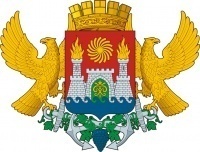 АДМИНИСТРАЦИЯ ГОРОДСКОГО ОКРУГА С ВНУТРИГОРОДСКИМ ДЕЛЕНИЕМ«ГОРОД МАХАЧКАЛА»МУНИЦИПАЛЬНОЕ БЮДЖЕТНОЕ ОБЩЕОБРАЗОВАТЕЛЬНОЕ УЧРЕЖДЕНИЕ«СРЕДНЯЯ ОБЩЕОБРАЗОВАТЕЛЬНАЯ ШКОЛА № 50»_________________________________________________________________________________________________________________________________________________________________________________________________________________________________________________                                                                                                                                                                                                                                                                                                              Ул. Каримова, 11 А, г. Махачкала, Республика Дагестан, 367018, тел  (8722)  65-36-79  e-mail: ege200650@yandex.ru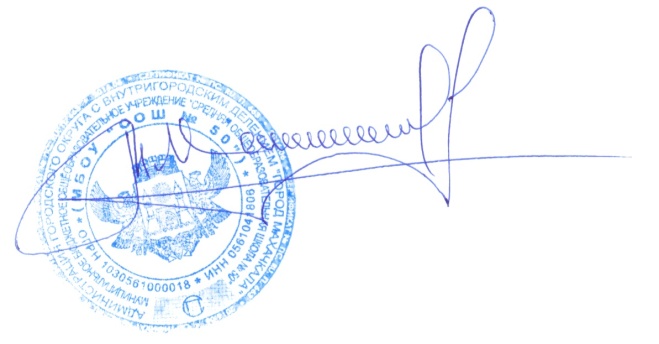 ОГРН 1030561000018, ИНН/КПП 0561041806, ОКПО 49166261«УтверждАЮ»         Директор МБОУ СОШ №50                                                                                                              __________ /Изиев М.А./                                                                                                                                  «____» _________2021 г.Программа МБОУ «СОШ № 50»                                                                                                          по повышению уровня школьного благополучияМахачкала 2021гПрограмма МБОУ «СОШ № 50» по повышению уровня школьного благополучияЦель: повышение уровня школьного благополучия.Задачи:Обучить педагогов психотехническим приемам саморегуляции негативных эмоциональных состояний.Провести комплекс мероприятий, способствующих развитию у педагогов мотивации к профессиональному самосовершенствованию личности через повышение самооценки, снятие тревожности, эмоциональной напряженности.Разработать эффективную модель управления образовательной организацией с акцентом на повышение качества образовательных услугОжидаемые результаты:Разработана эффективная модель управления образовательной организацией с акцентом на повышение качества образовательных услугБольшинство  педагогов владеют приемами саморегуляции негативных эмоциональных состояний.Директор  МБОУ «СОШ № 50»                                                                                           Изиев М.А.№ п/пМеры по преодолению рискового фактораМероприятия, направленные на преодоление рискового фактораСроки исполненияОтветственныеПодтверждающие  документы1Анализ и корректировка модели управления образовательной организацией.Проведение диагностики профессиональное  выгорание педагогов педагогических работниковМай 2021Заместитель директора УВР Дибирова Р.И., педагог-психолог Ахмедова Л.Ш.Диагностические карты педагогов1Анализ и корректировка модели управления образовательной организацией.Анализ результатов диагностики профессионального выгоранияпедагогов Май 2021Заместитель директора УВР Дибирова Р.И., педагог-психолог Ахмедова Л.Ш.Аналитическая справка1Анализ и корректировка модели управления образовательной организацией.Анализ модели управления образовательной организацией. Май  2021АдминистрацияАналитическая записка1Анализ и корректировка модели управления образовательной организацией.Проведение  диагностики причин уровня тревожности обучающихся Сентябрь 2021педагог-психолог Ахмедова Л.Ш.Диагностические карты учащихся1Анализ и корректировка модели управления образовательной организацией.Анализ результатов диагностики причин уровня тревожности обучающихсяСентябрь 2021педагог-психолог Ахмедова Л.Ш.Аналитическая справка1Анализ и корректировка модели управления образовательной организацией.Корректировка модели управления образовательной организацией. Июнь 2021Администрация Эффективная модель управления образовательной организацией(схема и описание)2Проведение тренингов с целью преодоления эмоциональной напряженности и профессионального выгорания учителей.Семинар практикум с элементами тренинга«Профессиональное выгорание»педагога: причина, коррекция и профилактика»Май  2021Педагог-психолог Ахмедова Л.Ш.Аналитическая записка3Проведение тренингов по решению проблемных педагогических ситуаций.Тренинг «Педагогическиеситуации и их решение» (урочная деятельность)Сентябрь 2021Заместительдиректора УВР Дибирова Р.И., педагог-психолог Ахмедова Л.Ш.Аналитическая записка3Проведение тренингов по решению проблемных педагогических ситуаций.Тренинг «Педагогические ситуации и их решение»(внеурочная деятельность)Октябрь  2021Заместитель директора ВР Зирарова  А.З.педагог-психолог Ахмедова Л.Ш.Аналитическая записка4.Организация мероприятий, направленных на сплочение педагогического коллектива.Тренинг «Коммуникативная компетентность педагога»Сентябрь  2021Педагог-психолог Ахмедова Л.Ш.Аналитическая записка4.Организация мероприятий, направленных на сплочение педагогического коллектива.Тренинг «Конструктивное поведение в конфликтах»Ноябрь 2021Педагог-психолог Ахмедова Л.Ш.Аналитическая записка5.Выстраивание отношений школы с родительской общественностьюРазработать комплекс мер по привлечению родителей к управлению школой и к организации учебно-воспитательного процесса.Апрель 2021Заместитель директора ВР Зирарова  А.З.  Классные руководители План мероприятий5.Выстраивание отношений школы с родительской общественностьюОрганизовать привлечение родителей к организации, проведению и участию в различных мероприятиях школы и отдельных классов.Май 2021Заместитель директора ВР Зирарова  А.З.Классные руководителиПротоколы классных часов, сценарии внеклассных мер